РазделРазделКолонизация и народно-освободительная борьбаКолонизация и народно-освободительная борьбаКолонизация и народно-освободительная борьбаКолонизация и народно-освободительная борьбаКолонизация и народно-освободительная борьбаФИО педагогаФИО педагогаКонисбаева Арайлым КонисбаевнаКонисбаева Арайлым КонисбаевнаКонисбаева Арайлым КонисбаевнаКонисбаева Арайлым КонисбаевнаКонисбаева Арайлым КонисбаевнаДатаДата9.12.2021 г9.12.2021 г9.12.2021 г9.12.2021 г9.12.2021 гКласс 6Класс 6ПредметИстория КазахстанаИстория КазахстанаИстория КазахстанаИстория КазахстанаТема урокаТема урокаВосстание казахов в 1836-1838 годах в Букеевской Орде Исследовательский вопрос: Какая идея сближала Исатая Тайманулы и Махамбета ОтемисулыВосстание казахов в 1836-1838 годах в Букеевской Орде Исследовательский вопрос: Какая идея сближала Исатая Тайманулы и Махамбета ОтемисулыВосстание казахов в 1836-1838 годах в Букеевской Орде Исследовательский вопрос: Какая идея сближала Исатая Тайманулы и Махамбета ОтемисулыВосстание казахов в 1836-1838 годах в Букеевской Орде Исследовательский вопрос: Какая идея сближала Исатая Тайманулы и Махамбета ОтемисулыВосстание казахов в 1836-1838 годах в Букеевской Орде Исследовательский вопрос: Какая идея сближала Исатая Тайманулы и Махамбета ОтемисулыЦели обучения, которые достигаются на данном уроке (ссылка на учебную программу)Цели обучения, которые достигаются на данном уроке (ссылка на учебную программу)7.3.1.5 определять причины и последствия национально-освободительной борьбы казахского народа против колониальной политики7.3.1.6 оценивать   роль руководителей  национально-освободительных восстаний  7.3.1.5 определять причины и последствия национально-освободительной борьбы казахского народа против колониальной политики7.3.1.6 оценивать   роль руководителей  национально-освободительных восстаний  7.3.1.5 определять причины и последствия национально-освободительной борьбы казахского народа против колониальной политики7.3.1.6 оценивать   роль руководителей  национально-освободительных восстаний  7.3.1.5 определять причины и последствия национально-освободительной борьбы казахского народа против колониальной политики7.3.1.6 оценивать   роль руководителей  национально-освободительных восстаний  7.3.1.5 определять причины и последствия национально-освободительной борьбы казахского народа против колониальной политики7.3.1.6 оценивать   роль руководителей  национально-освободительных восстаний  Цель урокаЦель урокарассмотреть с помощью карты территорию Букеевского ханства; с помощью источника выявить причины восстания; изучить ход восстания на основе выявления факторов, повлиявших на ход восстания; выделить причины поражения и аргументы в пользу доказательства положительных последствий восстаниярассмотреть с помощью карты территорию Букеевского ханства; с помощью источника выявить причины восстания; изучить ход восстания на основе выявления факторов, повлиявших на ход восстания; выделить причины поражения и аргументы в пользу доказательства положительных последствий восстаниярассмотреть с помощью карты территорию Букеевского ханства; с помощью источника выявить причины восстания; изучить ход восстания на основе выявления факторов, повлиявших на ход восстания; выделить причины поражения и аргументы в пользу доказательства положительных последствий восстаниярассмотреть с помощью карты территорию Букеевского ханства; с помощью источника выявить причины восстания; изучить ход восстания на основе выявления факторов, повлиявших на ход восстания; выделить причины поражения и аргументы в пользу доказательства положительных последствий восстаниярассмотреть с помощью карты территорию Букеевского ханства; с помощью источника выявить причины восстания; изучить ход восстания на основе выявления факторов, повлиявших на ход восстания; выделить причины поражения и аргументы в пользу доказательства положительных последствий восстанияКритерии успехаКритерии успехаучащиеся узнают о причине  и ходе восстания и историческое значение, и смогут сравнить с другими восстаниями;  создать условия для дальнейшего развития информационной компетентностиОпределить роль батыров, биев, султанов, жырау в общественно-политической жизниучащиеся узнают о причине  и ходе восстания и историческое значение, и смогут сравнить с другими восстаниями;  создать условия для дальнейшего развития информационной компетентностиОпределить роль батыров, биев, султанов, жырау в общественно-политической жизниучащиеся узнают о причине  и ходе восстания и историческое значение, и смогут сравнить с другими восстаниями;  создать условия для дальнейшего развития информационной компетентностиОпределить роль батыров, биев, султанов, жырау в общественно-политической жизниучащиеся узнают о причине  и ходе восстания и историческое значение, и смогут сравнить с другими восстаниями;  создать условия для дальнейшего развития информационной компетентностиОпределить роль батыров, биев, султанов, жырау в общественно-политической жизниучащиеся узнают о причине  и ходе восстания и историческое значение, и смогут сравнить с другими восстаниями;  создать условия для дальнейшего развития информационной компетентностиОпределить роль батыров, биев, султанов, жырау в общественно-политической жизниХод  урокаХод  урокаХод  урокаХод  урокаХод  урокаХод  урокаХод  урокаЭтапы урокаДеятельность учителяДеятельность учителяДеятельность учителяДеятельность обучающихсяОценивание РесурсыОрг моментПриветствие ! Психологический настрой на урок .Если вы с радостью идете в школу, помашите правой рукой.Если вы уверены в своих силах, топните ногой.Если Вас волнует судьба вашей страны, хлопните в ладоши.Если вы настроены на хороший урок поднимите оба руки!Разделить на 3 группы. Назначить лидера и дать название каждый группе.  Приветствие ! Психологический настрой на урок .Если вы с радостью идете в школу, помашите правой рукой.Если вы уверены в своих силах, топните ногой.Если Вас волнует судьба вашей страны, хлопните в ладоши.Если вы настроены на хороший урок поднимите оба руки!Разделить на 3 группы. Назначить лидера и дать название каждый группе.  Приветствие ! Психологический настрой на урок .Если вы с радостью идете в школу, помашите правой рукой.Если вы уверены в своих силах, топните ногой.Если Вас волнует судьба вашей страны, хлопните в ладоши.Если вы настроены на хороший урок поднимите оба руки!Разделить на 3 группы. Назначить лидера и дать название каждый группе.  Приветствие Настраивается на урок Книга , слайд, карта, раз.материалыД/ЗИзучение нового материала Практические заданиеПодведение итогов урока (5 мин)Анализ домашнего задание.Причины проведения реформ в Казахстане Вопросы:1.Годы Царской реформы (1822-1824 гг)2.Назовите административное деление в Среднем жузе по реформе 1822 года.  (Внешний округ, Волость, Административный аул)3. Автор «Устава о сибирских киргизах» в Среднем жузе.: А)Сперанский 4.В 1819г. умер последний хан Среднего жуза…….. (Уали)5. В каком году был разработан «Устав об Оренбургских киргизах » в Младшем жузе?. (1824г). 6. На какой срок избирался ауылбасы(аульный старшина)? (3)7. По «Уставу» младший  жуз был разделен,  В)Восточную, Среднюю, Западную8. Автор реформы по управлению Младшего жуза(или ликвидации ханской власти в Мл. жузе? (Эссен)Продолжаем тему:  Восстание казахов в 1836-1838 годах в Букеевской Орде Открываем тетради и записываем дату и тему урока. Для начало посмотрите не большой видео ролик. Смотрим внимательно по материалу будут вопросы.    Период восстания: 1836-1838 ггОсновной движущей силой были казахские шаруа. Участвовали старшины, бии, султаны.Главные цели движения:ограничение всевластия хана Жангира;улучшение положения шаруа;изменение земельной колониальной политики царского правительства.Характер восстания: антиколониальный.Поводом для восстания явилось требование хана Жангира прибыть в ханский дворец И.Тайманулы.Требования, выдвинутые ханом Жангиром И.Тайманулы, прекратить борьбу и прибыть с повинной усилили движение и привели к открытому противостоянию.17 марта 1836 г. Жангир хан поручил Караул-хадже пленение руководителей восстания.Против И.Тайманулы было сфабриковано уголовное дело.Для разоблачения политики хана Жангира в глазах казахов, Исатай в 1836-1838 гг. использовал подачу жалоб и петиций, которые сопровождались массовым шествием.Ослабление и поражение восстанияПосле поражения Исатая каратели сосредоточили все силы на захвате руководителя восстания.Оренбургская администрация объявило за поимку Исатая вознаграждение - 1000 руб., а за его голову - 500.Прорвав заградительную сеть вблизи Жаманкалинской крепости, Исатай ушел на восток (левобережье Яика) 13 декабря 1837 г. Их преследование возглавил султан Айшуакулы.Весной 1838 г. повсеместно активизировались антиправительственные выступления, и Исатай принял решение объединиться с Каип-Гали Есимулы, который вышел из пределов Хивинского ханства.Султан провозгласил себя ханом. Его отряд насчитывал около 3000 человек. Слияние отрядов произошло в аулах чиклинского рода в устье реки Уил.В январе 1838 г. отряд Исатая из 100 человек приблизился к району озера Шошкаколь около Горской крепости, представляя угрозу для Уральской военной линии.В 1838 г. восстание Кенесары Касымулы охватило Младший жуз, что заставило правительство ускорить подавление восстания Исатая.В 1838 г. опасаясь объединения восстаний Исатая и Кенесары, правительство направило все силы для разгрома Исатая. Весной 1838 г. подполковник Данилевский поручил султану Баймагамбету Айшуакулы сформировать отряд для преследования Исатая.Из Оренбурга  выступили атаман Падуров и военные группы под началом Геке, котоорый должен был разгромить отряд султана Кайыпкали Есимулы. Исатай с 500 сарбазами отделился от султана Кайыпкали Есимулы чтобы выступить против султана Баймагамбета Айшуакулы. Исатай не знал, что султан Баймагамбет с несколькими сотнями казахов и пушками успел присоединиться к подполковнику Геке.Батыр Исатай погиб в сражении с карательными отрядами у рек Кыил и Акбулак.Отряды Исатая были разгромлены, а тяжело раненный Исатай был расстрелян.Часть восставших во главе с Махамбетом не прекратила борьбу.В конце июля 1838 г. Махамбет с группой повстанцев напал на аулы султанов Нуртазгали Озбекулы и Табылды Шергазыулы.Потерпев поражение, Махамбет некоторое время был вынужден скрываться. В 1846 г. Махамбет был предательски убит приверженцами султана Баймагамбета.Причины пораженияПовстанческие отряды были разобщены;Часть участников проявила колебания, ограничиваясь борьбой против своих непосредственных противников;Слабость вооружения: карательные отряды были горазде лучше вооружены.Одной из главных причин поражения было то, что повстанцы не смогли объединиться с отрядами Кенесары Касымулы и Жоламана Тленшиулы.ПоследствияГлавный итог:  установлен предел налогов (были упорядочены ежегодно взимаемые налоги).Правительство было вынуждено считаться с поддержавшими восстание старшинами казахов.Восстание ослабило социальную базу ханского двора во Внутренной Орде.После подавления восстания, захваченный у восставших скот по распоряжению Геке был распределен между султанами и феодалами Жангира.Отличившиеся в подавлении восстания были награждены денежными и вещевыми премиями.Историческое значение Антиколониальный характер восстания. Составная часть освободительной борьбы России.На территориальной единице, сформированной царскими властями, произошло крупное национально - освободительное восстание казахов. Царское правительство стало считаться с мением недовольных старшин.Для проведения исследования разделите учащихся на 3 группы. Предоставьте учащимся материалы из Приложения 1. 1-группа описывает начальный этап восстания.2-группа анализирует новый этап развития движения;3-группа определяет характер заключительного этапа восстания. Задание по работе с материалом:1. Что послужило поводом начала восстания?2. Кто поддержал восставших?3. Что повлияло на развитие восстания?4. Каков был итог битвы у Тастобе?5. Кто возглавлял карательные отряды?6. Каков был итог битвы в местности Акбулак?7. Какое восстание шло параллельно в движением в Букеевской Орде?Дескрипторы к заданию:•	Описывают события, ставшие поводом для начала восстания;•	Описывают событие, ставшее поворотным в восстании и давший новый импульс движения;•	Анализируют сражение у Тастобе;•	Перечисляют имена, руководившие карательными отрядами;•	Описывают сражение в местности Акбулак;•	Называют восстание, которое началось в 1837 году в Среднем жузе;Группы презентуют результаты своих работ в виде постера или интеллект карты. Организуйте обсуждение. Вопрос-ответ. Участники групп дают друг-другу обратную связь.Задание 2. Золотой калпак 1 группа Причины поражение восстания  (новости, телевидение)2 группа Исторические значения восстания (радио, интервью)3 группа отношение Жангир хана и Махамбета акына (сценка, театр)Дескрипторы к заданию:•	Определяют 2-3 причины поражения восстания;•	Определяют историческое значение восстания; Определить  отношение Хана и акына Группы  презентуют свои итоги анализа и обмениваются друг с другом. Учащиеся проводят взаимооценивание.Задание 3. Тему урока учащиеся раскрывают с помощью головоломки «Зигзаг»Задание  5. Написать  Исторический диктантВ ……….гг. в ………………….произошло ………Главной причиной……………….. стала нехватка……………Пастбища были поделены между …………………. ..и  ……………….. хана …………Рядовые …………….. находились на …………... Местная  …………….по своему усмотрению  собирала завышенную  ………………………  с ……………  Переходить ……………и кочевать в …………….бокеевцам было ……….  …………………как со ……………..........так и с ……………..       (ключевые слова: 1836-1838, Бокеевском ханстве, одно из самых крупных народных восстании, этого восстания, земли, между богатыми, ближайшим окружением, Жангира, казахи,, Субаренде, власть, арендную плату, казахских аулов, через реку, прибрежный полосе, категорически запрещено, степной, внутренней стороны.         Заключительные вопросы. 1. Когда хан Жангир поручил Караул-коже пленение руководителей восстания?
+В) 17 марта 1836 г.
2. Какое вознаграждение было уставлено за поимку Исатая Тайманулы?
+А) 1000 рублей.3. Какое количество сарбазов сражалось в отрядах Исатая в разгар восстания в 1837 г.?
+D) 1000 чел..4. Захваченный у восставших скот в ходе восстания 1836-1838 гг. по распоряжению полковника Гека был:
+С) Распределен между султанами и феодалами Жангира.
5. Когда Исатай Тайманулы в ходе восстания прорвал заградительную сеть вблизи Жаманкалинской крепости и ушел на восток?
+С) В декабре 1837 г.
6. Кто возглавил освободительную борьбу казахского народа в 1842 г. в Букеевской Орде.
+А) Аббас Кошайулы.
7. В каком году умер Лаубай Мантайулы — один из предводителей народного движения в Букеевской Орде в 1842-1847 гг.
+Е) 1847 г.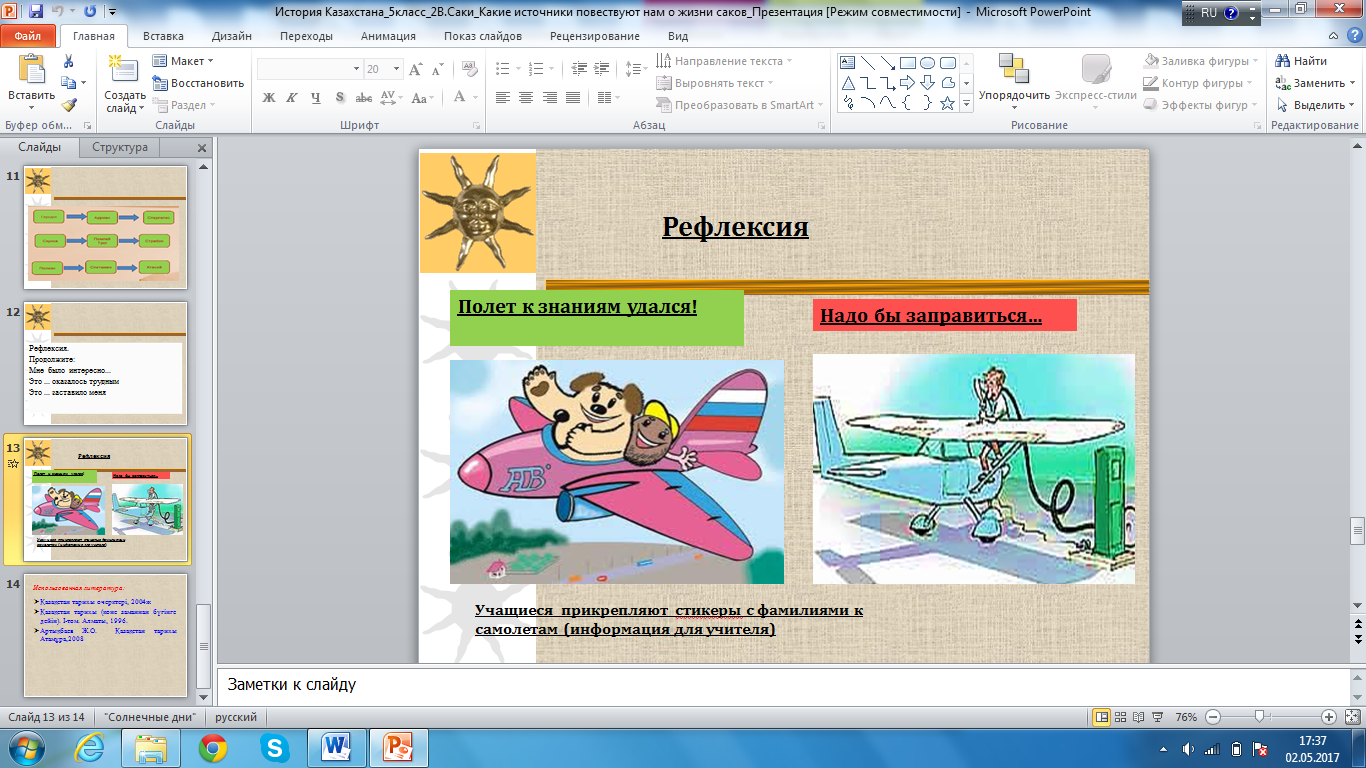 Анализ домашнего задание.Причины проведения реформ в Казахстане Вопросы:1.Годы Царской реформы (1822-1824 гг)2.Назовите административное деление в Среднем жузе по реформе 1822 года.  (Внешний округ, Волость, Административный аул)3. Автор «Устава о сибирских киргизах» в Среднем жузе.: А)Сперанский 4.В 1819г. умер последний хан Среднего жуза…….. (Уали)5. В каком году был разработан «Устав об Оренбургских киргизах » в Младшем жузе?. (1824г). 6. На какой срок избирался ауылбасы(аульный старшина)? (3)7. По «Уставу» младший  жуз был разделен,  В)Восточную, Среднюю, Западную8. Автор реформы по управлению Младшего жуза(или ликвидации ханской власти в Мл. жузе? (Эссен)Продолжаем тему:  Восстание казахов в 1836-1838 годах в Букеевской Орде Открываем тетради и записываем дату и тему урока. Для начало посмотрите не большой видео ролик. Смотрим внимательно по материалу будут вопросы.    Период восстания: 1836-1838 ггОсновной движущей силой были казахские шаруа. Участвовали старшины, бии, султаны.Главные цели движения:ограничение всевластия хана Жангира;улучшение положения шаруа;изменение земельной колониальной политики царского правительства.Характер восстания: антиколониальный.Поводом для восстания явилось требование хана Жангира прибыть в ханский дворец И.Тайманулы.Требования, выдвинутые ханом Жангиром И.Тайманулы, прекратить борьбу и прибыть с повинной усилили движение и привели к открытому противостоянию.17 марта 1836 г. Жангир хан поручил Караул-хадже пленение руководителей восстания.Против И.Тайманулы было сфабриковано уголовное дело.Для разоблачения политики хана Жангира в глазах казахов, Исатай в 1836-1838 гг. использовал подачу жалоб и петиций, которые сопровождались массовым шествием.Ослабление и поражение восстанияПосле поражения Исатая каратели сосредоточили все силы на захвате руководителя восстания.Оренбургская администрация объявило за поимку Исатая вознаграждение - 1000 руб., а за его голову - 500.Прорвав заградительную сеть вблизи Жаманкалинской крепости, Исатай ушел на восток (левобережье Яика) 13 декабря 1837 г. Их преследование возглавил султан Айшуакулы.Весной 1838 г. повсеместно активизировались антиправительственные выступления, и Исатай принял решение объединиться с Каип-Гали Есимулы, который вышел из пределов Хивинского ханства.Султан провозгласил себя ханом. Его отряд насчитывал около 3000 человек. Слияние отрядов произошло в аулах чиклинского рода в устье реки Уил.В январе 1838 г. отряд Исатая из 100 человек приблизился к району озера Шошкаколь около Горской крепости, представляя угрозу для Уральской военной линии.В 1838 г. восстание Кенесары Касымулы охватило Младший жуз, что заставило правительство ускорить подавление восстания Исатая.В 1838 г. опасаясь объединения восстаний Исатая и Кенесары, правительство направило все силы для разгрома Исатая. Весной 1838 г. подполковник Данилевский поручил султану Баймагамбету Айшуакулы сформировать отряд для преследования Исатая.Из Оренбурга  выступили атаман Падуров и военные группы под началом Геке, котоорый должен был разгромить отряд султана Кайыпкали Есимулы. Исатай с 500 сарбазами отделился от султана Кайыпкали Есимулы чтобы выступить против султана Баймагамбета Айшуакулы. Исатай не знал, что султан Баймагамбет с несколькими сотнями казахов и пушками успел присоединиться к подполковнику Геке.Батыр Исатай погиб в сражении с карательными отрядами у рек Кыил и Акбулак.Отряды Исатая были разгромлены, а тяжело раненный Исатай был расстрелян.Часть восставших во главе с Махамбетом не прекратила борьбу.В конце июля 1838 г. Махамбет с группой повстанцев напал на аулы султанов Нуртазгали Озбекулы и Табылды Шергазыулы.Потерпев поражение, Махамбет некоторое время был вынужден скрываться. В 1846 г. Махамбет был предательски убит приверженцами султана Баймагамбета.Причины пораженияПовстанческие отряды были разобщены;Часть участников проявила колебания, ограничиваясь борьбой против своих непосредственных противников;Слабость вооружения: карательные отряды были горазде лучше вооружены.Одной из главных причин поражения было то, что повстанцы не смогли объединиться с отрядами Кенесары Касымулы и Жоламана Тленшиулы.ПоследствияГлавный итог:  установлен предел налогов (были упорядочены ежегодно взимаемые налоги).Правительство было вынуждено считаться с поддержавшими восстание старшинами казахов.Восстание ослабило социальную базу ханского двора во Внутренной Орде.После подавления восстания, захваченный у восставших скот по распоряжению Геке был распределен между султанами и феодалами Жангира.Отличившиеся в подавлении восстания были награждены денежными и вещевыми премиями.Историческое значение Антиколониальный характер восстания. Составная часть освободительной борьбы России.На территориальной единице, сформированной царскими властями, произошло крупное национально - освободительное восстание казахов. Царское правительство стало считаться с мением недовольных старшин.Для проведения исследования разделите учащихся на 3 группы. Предоставьте учащимся материалы из Приложения 1. 1-группа описывает начальный этап восстания.2-группа анализирует новый этап развития движения;3-группа определяет характер заключительного этапа восстания. Задание по работе с материалом:1. Что послужило поводом начала восстания?2. Кто поддержал восставших?3. Что повлияло на развитие восстания?4. Каков был итог битвы у Тастобе?5. Кто возглавлял карательные отряды?6. Каков был итог битвы в местности Акбулак?7. Какое восстание шло параллельно в движением в Букеевской Орде?Дескрипторы к заданию:•	Описывают события, ставшие поводом для начала восстания;•	Описывают событие, ставшее поворотным в восстании и давший новый импульс движения;•	Анализируют сражение у Тастобе;•	Перечисляют имена, руководившие карательными отрядами;•	Описывают сражение в местности Акбулак;•	Называют восстание, которое началось в 1837 году в Среднем жузе;Группы презентуют результаты своих работ в виде постера или интеллект карты. Организуйте обсуждение. Вопрос-ответ. Участники групп дают друг-другу обратную связь.Задание 2. Золотой калпак 1 группа Причины поражение восстания  (новости, телевидение)2 группа Исторические значения восстания (радио, интервью)3 группа отношение Жангир хана и Махамбета акына (сценка, театр)Дескрипторы к заданию:•	Определяют 2-3 причины поражения восстания;•	Определяют историческое значение восстания; Определить  отношение Хана и акына Группы  презентуют свои итоги анализа и обмениваются друг с другом. Учащиеся проводят взаимооценивание.Задание 3. Тему урока учащиеся раскрывают с помощью головоломки «Зигзаг»Задание  5. Написать  Исторический диктантВ ……….гг. в ………………….произошло ………Главной причиной……………….. стала нехватка……………Пастбища были поделены между …………………. ..и  ……………….. хана …………Рядовые …………….. находились на …………... Местная  …………….по своему усмотрению  собирала завышенную  ………………………  с ……………  Переходить ……………и кочевать в …………….бокеевцам было ……….  …………………как со ……………..........так и с ……………..       (ключевые слова: 1836-1838, Бокеевском ханстве, одно из самых крупных народных восстании, этого восстания, земли, между богатыми, ближайшим окружением, Жангира, казахи,, Субаренде, власть, арендную плату, казахских аулов, через реку, прибрежный полосе, категорически запрещено, степной, внутренней стороны.         Заключительные вопросы. 1. Когда хан Жангир поручил Караул-коже пленение руководителей восстания?
+В) 17 марта 1836 г.
2. Какое вознаграждение было уставлено за поимку Исатая Тайманулы?
+А) 1000 рублей.3. Какое количество сарбазов сражалось в отрядах Исатая в разгар восстания в 1837 г.?
+D) 1000 чел..4. Захваченный у восставших скот в ходе восстания 1836-1838 гг. по распоряжению полковника Гека был:
+С) Распределен между султанами и феодалами Жангира.
5. Когда Исатай Тайманулы в ходе восстания прорвал заградительную сеть вблизи Жаманкалинской крепости и ушел на восток?
+С) В декабре 1837 г.
6. Кто возглавил освободительную борьбу казахского народа в 1842 г. в Букеевской Орде.
+А) Аббас Кошайулы.
7. В каком году умер Лаубай Мантайулы — один из предводителей народного движения в Букеевской Орде в 1842-1847 гг.
+Е) 1847 г.Анализ домашнего задание.Причины проведения реформ в Казахстане Вопросы:1.Годы Царской реформы (1822-1824 гг)2.Назовите административное деление в Среднем жузе по реформе 1822 года.  (Внешний округ, Волость, Административный аул)3. Автор «Устава о сибирских киргизах» в Среднем жузе.: А)Сперанский 4.В 1819г. умер последний хан Среднего жуза…….. (Уали)5. В каком году был разработан «Устав об Оренбургских киргизах » в Младшем жузе?. (1824г). 6. На какой срок избирался ауылбасы(аульный старшина)? (3)7. По «Уставу» младший  жуз был разделен,  В)Восточную, Среднюю, Западную8. Автор реформы по управлению Младшего жуза(или ликвидации ханской власти в Мл. жузе? (Эссен)Продолжаем тему:  Восстание казахов в 1836-1838 годах в Букеевской Орде Открываем тетради и записываем дату и тему урока. Для начало посмотрите не большой видео ролик. Смотрим внимательно по материалу будут вопросы.    Период восстания: 1836-1838 ггОсновной движущей силой были казахские шаруа. Участвовали старшины, бии, султаны.Главные цели движения:ограничение всевластия хана Жангира;улучшение положения шаруа;изменение земельной колониальной политики царского правительства.Характер восстания: антиколониальный.Поводом для восстания явилось требование хана Жангира прибыть в ханский дворец И.Тайманулы.Требования, выдвинутые ханом Жангиром И.Тайманулы, прекратить борьбу и прибыть с повинной усилили движение и привели к открытому противостоянию.17 марта 1836 г. Жангир хан поручил Караул-хадже пленение руководителей восстания.Против И.Тайманулы было сфабриковано уголовное дело.Для разоблачения политики хана Жангира в глазах казахов, Исатай в 1836-1838 гг. использовал подачу жалоб и петиций, которые сопровождались массовым шествием.Ослабление и поражение восстанияПосле поражения Исатая каратели сосредоточили все силы на захвате руководителя восстания.Оренбургская администрация объявило за поимку Исатая вознаграждение - 1000 руб., а за его голову - 500.Прорвав заградительную сеть вблизи Жаманкалинской крепости, Исатай ушел на восток (левобережье Яика) 13 декабря 1837 г. Их преследование возглавил султан Айшуакулы.Весной 1838 г. повсеместно активизировались антиправительственные выступления, и Исатай принял решение объединиться с Каип-Гали Есимулы, который вышел из пределов Хивинского ханства.Султан провозгласил себя ханом. Его отряд насчитывал около 3000 человек. Слияние отрядов произошло в аулах чиклинского рода в устье реки Уил.В январе 1838 г. отряд Исатая из 100 человек приблизился к району озера Шошкаколь около Горской крепости, представляя угрозу для Уральской военной линии.В 1838 г. восстание Кенесары Касымулы охватило Младший жуз, что заставило правительство ускорить подавление восстания Исатая.В 1838 г. опасаясь объединения восстаний Исатая и Кенесары, правительство направило все силы для разгрома Исатая. Весной 1838 г. подполковник Данилевский поручил султану Баймагамбету Айшуакулы сформировать отряд для преследования Исатая.Из Оренбурга  выступили атаман Падуров и военные группы под началом Геке, котоорый должен был разгромить отряд султана Кайыпкали Есимулы. Исатай с 500 сарбазами отделился от султана Кайыпкали Есимулы чтобы выступить против султана Баймагамбета Айшуакулы. Исатай не знал, что султан Баймагамбет с несколькими сотнями казахов и пушками успел присоединиться к подполковнику Геке.Батыр Исатай погиб в сражении с карательными отрядами у рек Кыил и Акбулак.Отряды Исатая были разгромлены, а тяжело раненный Исатай был расстрелян.Часть восставших во главе с Махамбетом не прекратила борьбу.В конце июля 1838 г. Махамбет с группой повстанцев напал на аулы султанов Нуртазгали Озбекулы и Табылды Шергазыулы.Потерпев поражение, Махамбет некоторое время был вынужден скрываться. В 1846 г. Махамбет был предательски убит приверженцами султана Баймагамбета.Причины пораженияПовстанческие отряды были разобщены;Часть участников проявила колебания, ограничиваясь борьбой против своих непосредственных противников;Слабость вооружения: карательные отряды были горазде лучше вооружены.Одной из главных причин поражения было то, что повстанцы не смогли объединиться с отрядами Кенесары Касымулы и Жоламана Тленшиулы.ПоследствияГлавный итог:  установлен предел налогов (были упорядочены ежегодно взимаемые налоги).Правительство было вынуждено считаться с поддержавшими восстание старшинами казахов.Восстание ослабило социальную базу ханского двора во Внутренной Орде.После подавления восстания, захваченный у восставших скот по распоряжению Геке был распределен между султанами и феодалами Жангира.Отличившиеся в подавлении восстания были награждены денежными и вещевыми премиями.Историческое значение Антиколониальный характер восстания. Составная часть освободительной борьбы России.На территориальной единице, сформированной царскими властями, произошло крупное национально - освободительное восстание казахов. Царское правительство стало считаться с мением недовольных старшин.Для проведения исследования разделите учащихся на 3 группы. Предоставьте учащимся материалы из Приложения 1. 1-группа описывает начальный этап восстания.2-группа анализирует новый этап развития движения;3-группа определяет характер заключительного этапа восстания. Задание по работе с материалом:1. Что послужило поводом начала восстания?2. Кто поддержал восставших?3. Что повлияло на развитие восстания?4. Каков был итог битвы у Тастобе?5. Кто возглавлял карательные отряды?6. Каков был итог битвы в местности Акбулак?7. Какое восстание шло параллельно в движением в Букеевской Орде?Дескрипторы к заданию:•	Описывают события, ставшие поводом для начала восстания;•	Описывают событие, ставшее поворотным в восстании и давший новый импульс движения;•	Анализируют сражение у Тастобе;•	Перечисляют имена, руководившие карательными отрядами;•	Описывают сражение в местности Акбулак;•	Называют восстание, которое началось в 1837 году в Среднем жузе;Группы презентуют результаты своих работ в виде постера или интеллект карты. Организуйте обсуждение. Вопрос-ответ. Участники групп дают друг-другу обратную связь.Задание 2. Золотой калпак 1 группа Причины поражение восстания  (новости, телевидение)2 группа Исторические значения восстания (радио, интервью)3 группа отношение Жангир хана и Махамбета акына (сценка, театр)Дескрипторы к заданию:•	Определяют 2-3 причины поражения восстания;•	Определяют историческое значение восстания; Определить  отношение Хана и акына Группы  презентуют свои итоги анализа и обмениваются друг с другом. Учащиеся проводят взаимооценивание.Задание 3. Тему урока учащиеся раскрывают с помощью головоломки «Зигзаг»Задание  5. Написать  Исторический диктантВ ……….гг. в ………………….произошло ………Главной причиной……………….. стала нехватка……………Пастбища были поделены между …………………. ..и  ……………….. хана …………Рядовые …………….. находились на …………... Местная  …………….по своему усмотрению  собирала завышенную  ………………………  с ……………  Переходить ……………и кочевать в …………….бокеевцам было ……….  …………………как со ……………..........так и с ……………..       (ключевые слова: 1836-1838, Бокеевском ханстве, одно из самых крупных народных восстании, этого восстания, земли, между богатыми, ближайшим окружением, Жангира, казахи,, Субаренде, власть, арендную плату, казахских аулов, через реку, прибрежный полосе, категорически запрещено, степной, внутренней стороны.         Заключительные вопросы. 1. Когда хан Жангир поручил Караул-коже пленение руководителей восстания?
+В) 17 марта 1836 г.
2. Какое вознаграждение было уставлено за поимку Исатая Тайманулы?
+А) 1000 рублей.3. Какое количество сарбазов сражалось в отрядах Исатая в разгар восстания в 1837 г.?
+D) 1000 чел..4. Захваченный у восставших скот в ходе восстания 1836-1838 гг. по распоряжению полковника Гека был:
+С) Распределен между султанами и феодалами Жангира.
5. Когда Исатай Тайманулы в ходе восстания прорвал заградительную сеть вблизи Жаманкалинской крепости и ушел на восток?
+С) В декабре 1837 г.
6. Кто возглавил освободительную борьбу казахского народа в 1842 г. в Букеевской Орде.
+А) Аббас Кошайулы.
7. В каком году умер Лаубай Мантайулы — один из предводителей народного движения в Букеевской Орде в 1842-1847 гг.
+Е) 1847 г.Отвечают на вопросы Учащиеся составляют постер и защищают егоУчащиеся записывают на стикерах свое мнение и клеют на карточках для рефлексии Работают в группе . анализирвуетДля работы дается 5 минут .Записывают д.з. в дневники	Словесная оценка учителя Две звезды. Одно пожеланиеВзаимооценкаСамооценкаВзаимопроверка, затем проверяет учитель,  взаимооценкаСамооценивание	Стр 72-80Книга ист.Казахстана стр 81-88Раздаточ. материалыВозможность формативного оценивания предусмотрена в оценивании, насколько полную информацию учащиеся  предоставили в таблицеИсточник: http://e-history.kz/ru/contents/view/145© e-history.kzРефлексивный лист, стикеры